                  Книжкина неделя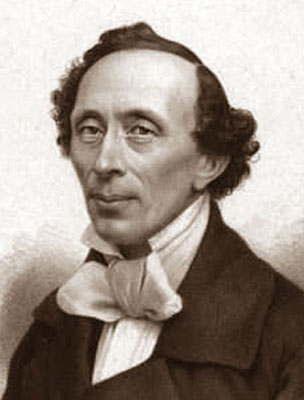 Эта Книжкина неделяПролетит по всей стране,Как приветствие апреля,Как приветствие Весне.Книжек первые страницыНас встречают с первых летИ несут нас, точно птицы,Облетая целый свет.Не словами, а на делеМы докажем, что ведетНаша книжная неделяЗа собою книжный год!   Международный день детской книги отмечается ежегодно 2 апреля в день рождения датского писателя – сказочника Ганса Кристиана Андерсена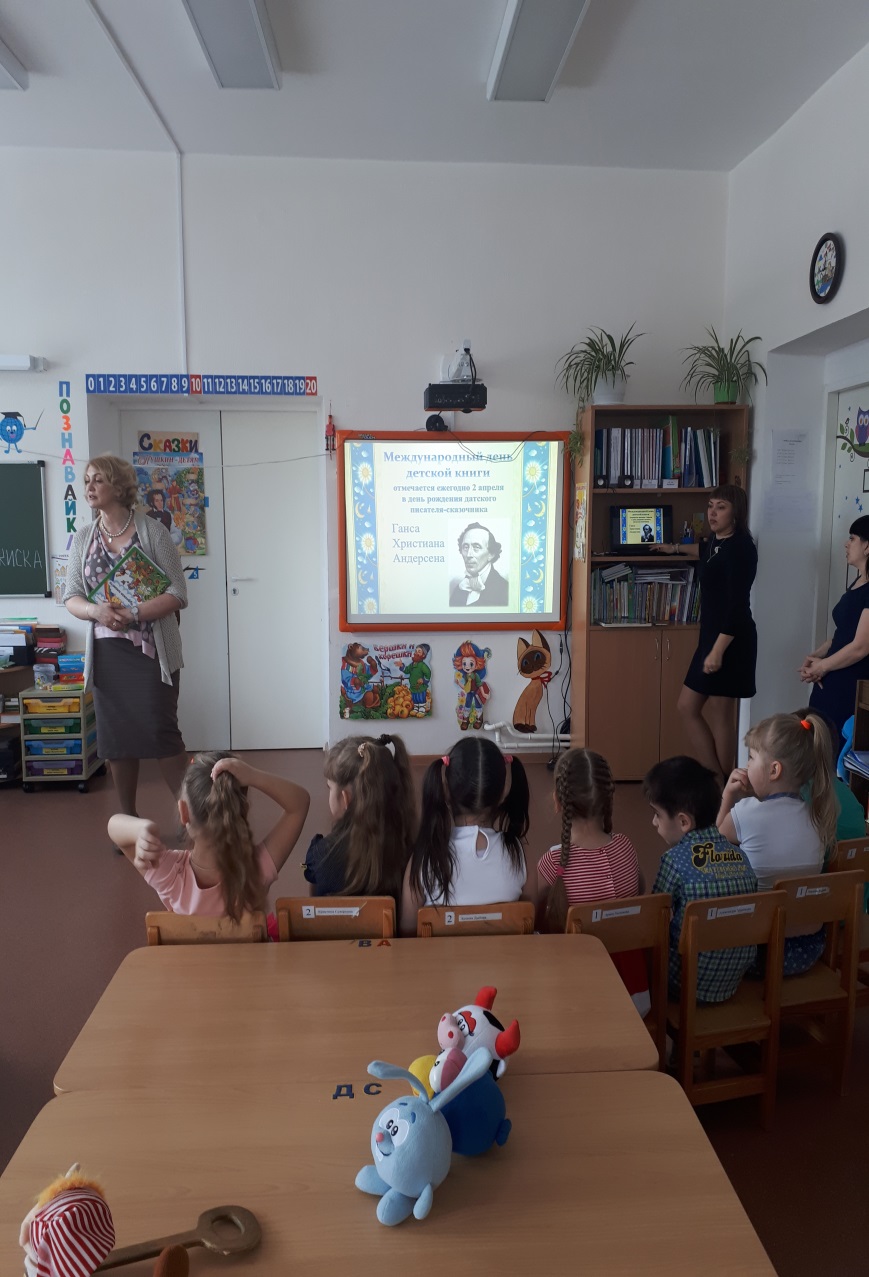 6 апреля в рамках Недели детской книги в группах «Капелька» и «Фантазёры» прошла  Литературная гостиная «Книжкина неделя».Ребята приняли активное участие в  мультимедийной викторине «По дорогам сказок»,   рассказывали стихи  мегионской поэтессы Л.П.Такташевой, собирали иллюстрации к сказкам.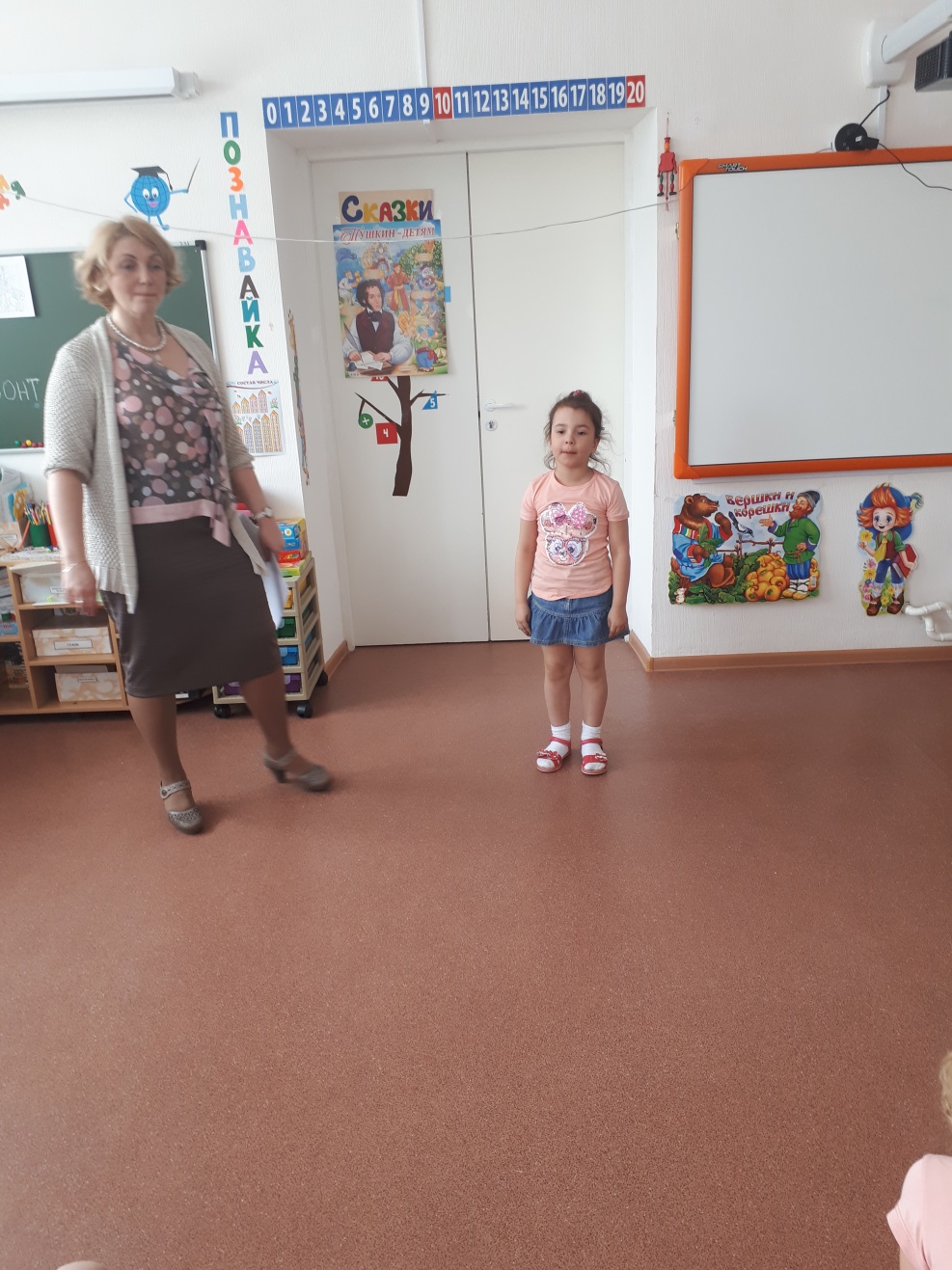 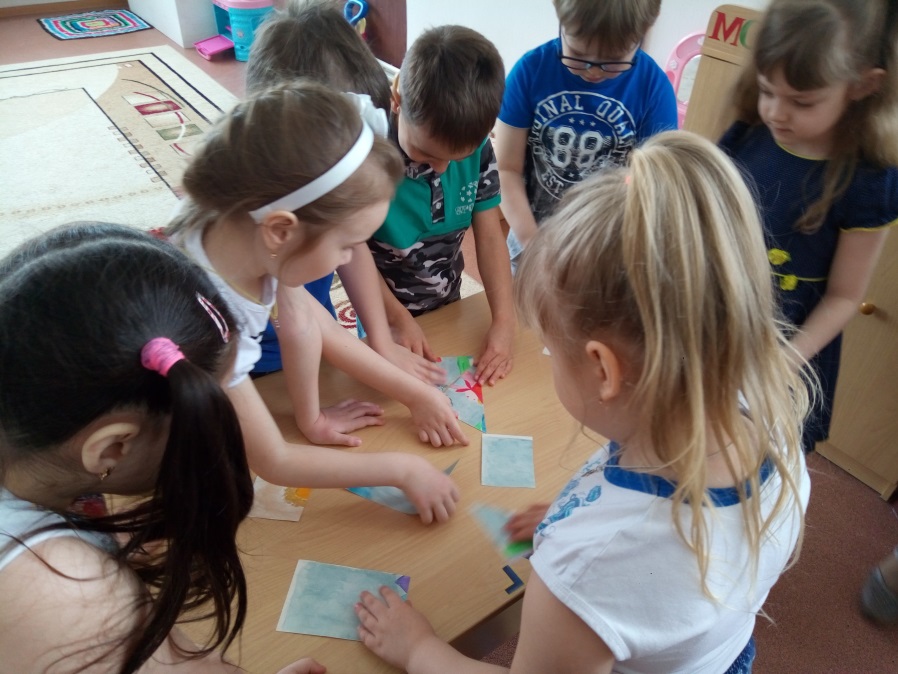 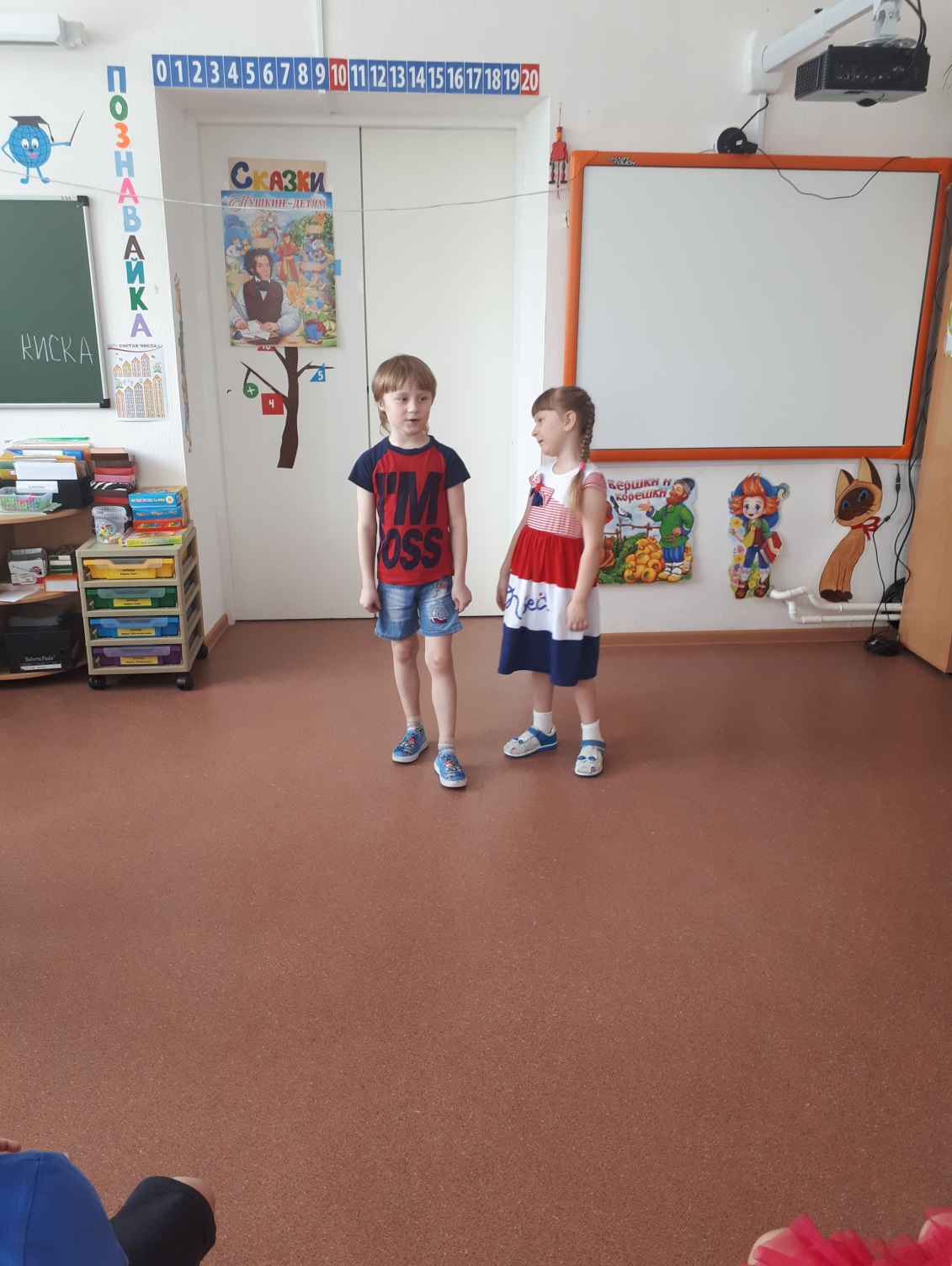 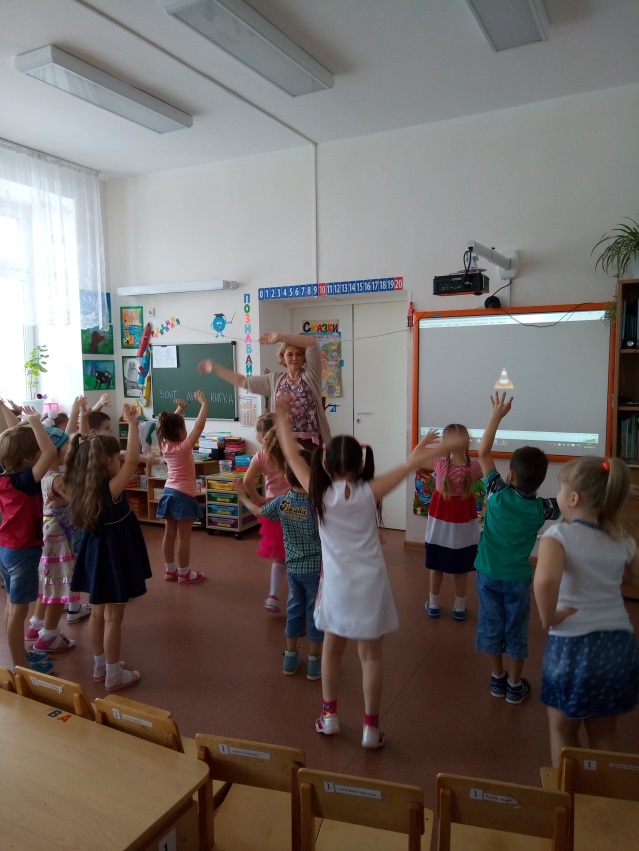 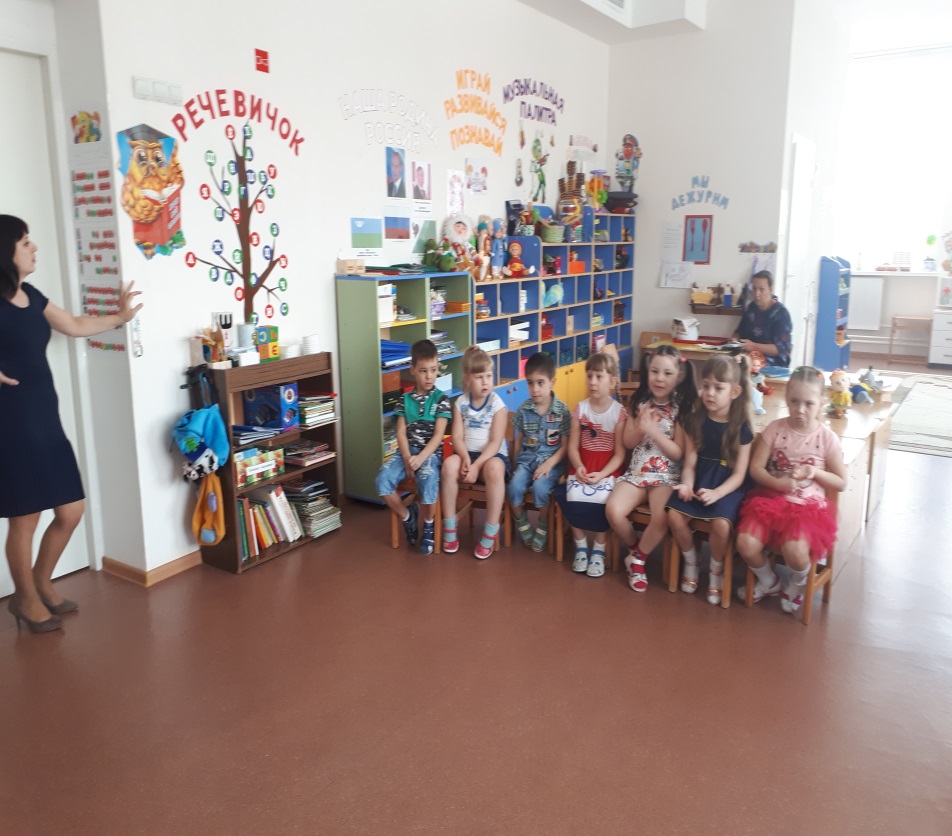 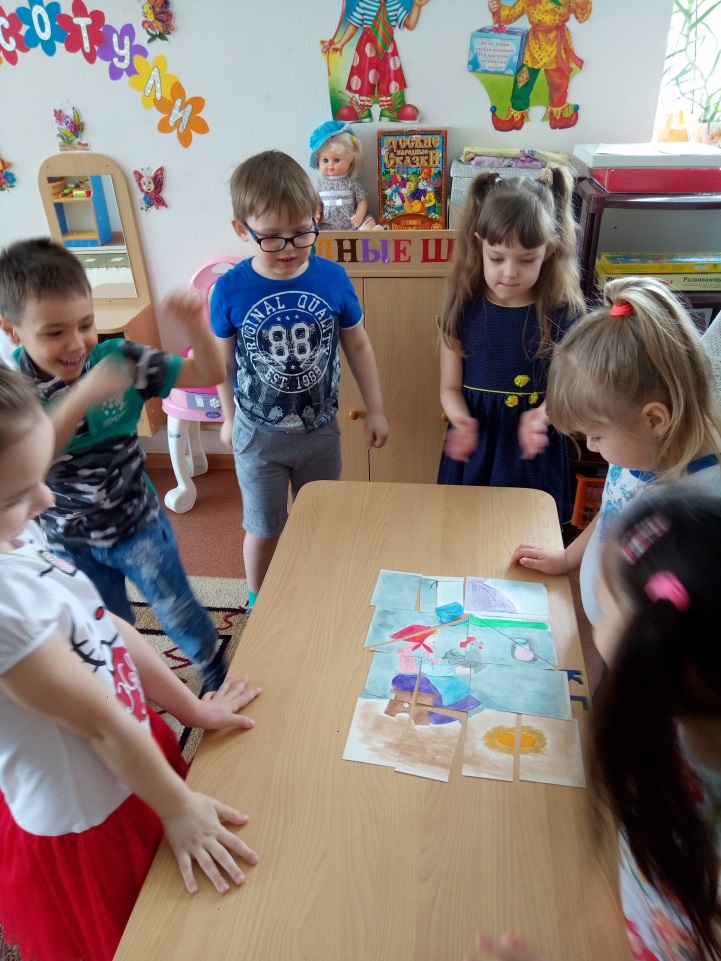 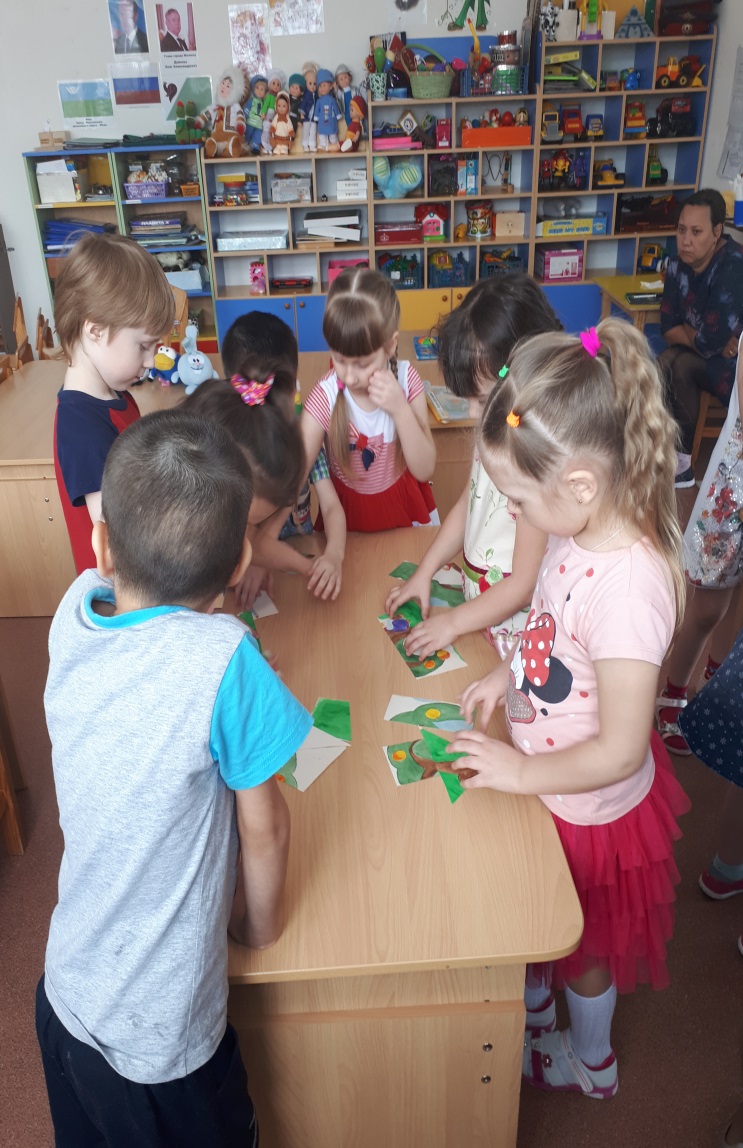                                                            учитель – логопед Демидова Г.В.